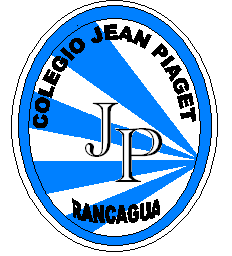  UTP-Rancagua	                                                                                                                                                                                                               Jean  Piaget                 “Mi escuela un lugar para aprender y crecer en un ambiente saludableRancagua, Marzo, 2020MÓDULO DE AUTOAPRENDIZAJESEMANA  3    DEL   30 de Marzo     al    03  de Abril  2020GUIA DE TRABAJONombre: __________________________________________________________Objetivo:  Conocer la forma en que son elegidas las autoridades de nuestro país a través de lectura comprensiva y desarrollo de preguntas del texto escolar paginas 14,15,16,17.	¿Que es la comunidad educativa ? La comunidad escolar es una entidad que cuenta con una organización propia y responsabilidades para cada uno de los miembros que la componen .Por eso le llamamos comunidad educativa.  ¿Quiénes la componen? estudiantes , profesores, directivos(directora, sub directora,  jefa de UTP,), apoderados, auxiliares, inspectoras, manipuladoras, equipo sicosocial.1.- Piensa como está organizado el establecimiento administrativamente.  Ahora escribe esta organización en el cuaderno y las responsabilidades que consideras que tiene cada uno de ellos.  Debes hacerlo en orden, comenzando con la primera autoridad que es…………y sus responsabilidades son……2.- Busca en el texto cuales son los poderes politicos del estado, que función tiene cada uno y que institucion los representa. 3.-   Con la información que encontraste , responde en el cuaderno.  ¿Cuántos son los poderes de Estado?¿cuales son?  ¿Que función cumple cada uno de ellos? 4.- Si tienes acceso a internet puedes ver este video en el computador o en el celular, te ayudara en la comprensión de las funciones de cada poder del estado, de no ser así trabaja con las páginas del texto escolar.  https://www.youtube.com/watch?v=XYZfb5njogU 5.- En la página 14 del texto encontraras una actividad de desarrollo, con tres enunciados analizar y fundamentar si estás de acuerdo o en desacuerdo con cada uno de ellos.                                Actividad que debes realizar en el cuaderno	¡ÉXITO EN TU TRABAJO!TÍTULOASIGNATURA /CURSOHistoria, Geografía y Ciencias Sociales/ 6º Año ANOMBRE DEL PROFESOR/ADaniela Carreño SalinasOBJETIVO DE APRENDIZAJE DE LA UNIDAD 1 (TEXTUAL)OA 15: Explicar algunos elementos fundamentales de la organización democrática de Chile, incluyendo. División de poderes del Estado. La representación a través de cargos elección popular (concejales, alcaldes, diputados, senadores, presidente).La importancia de la participación ciudadanaACTIVIDAD(ES) Y RECURSOS PEDAGÓGICOS Conocer cómo se encuentra organizado nuestro país .A través de trabajo con el texto escolar páginas 14 y 15, video y ppt.Si no retiras aun tu texto, te recuerdo que puedes ingresar a www.aprendoenlinea.mineduc.cl donde encontraras material para desarrollar tus actividades, escribe tus respuestas de la guía  en el cuaderno.EVALUACIÓNAcumulativaESTE MÓDULO DEBE SER ENVIADO AL SIGUIENTE CORREO ELECTRÓNICOSacar fotos al cuaderno y enviar las respuestas a  correo Isabel.acevedo@colegio-jeanpiaget.cl o a whatsapp del curso